Право 10 класс. 23.04Тема урока: Законотворческий процессИзучить тему, просмотрев тему по ссылке: https://www.youtube.com/watch?v=j4VttWvA0kM Выполнить задания:Стадии законодательного процесса в РФ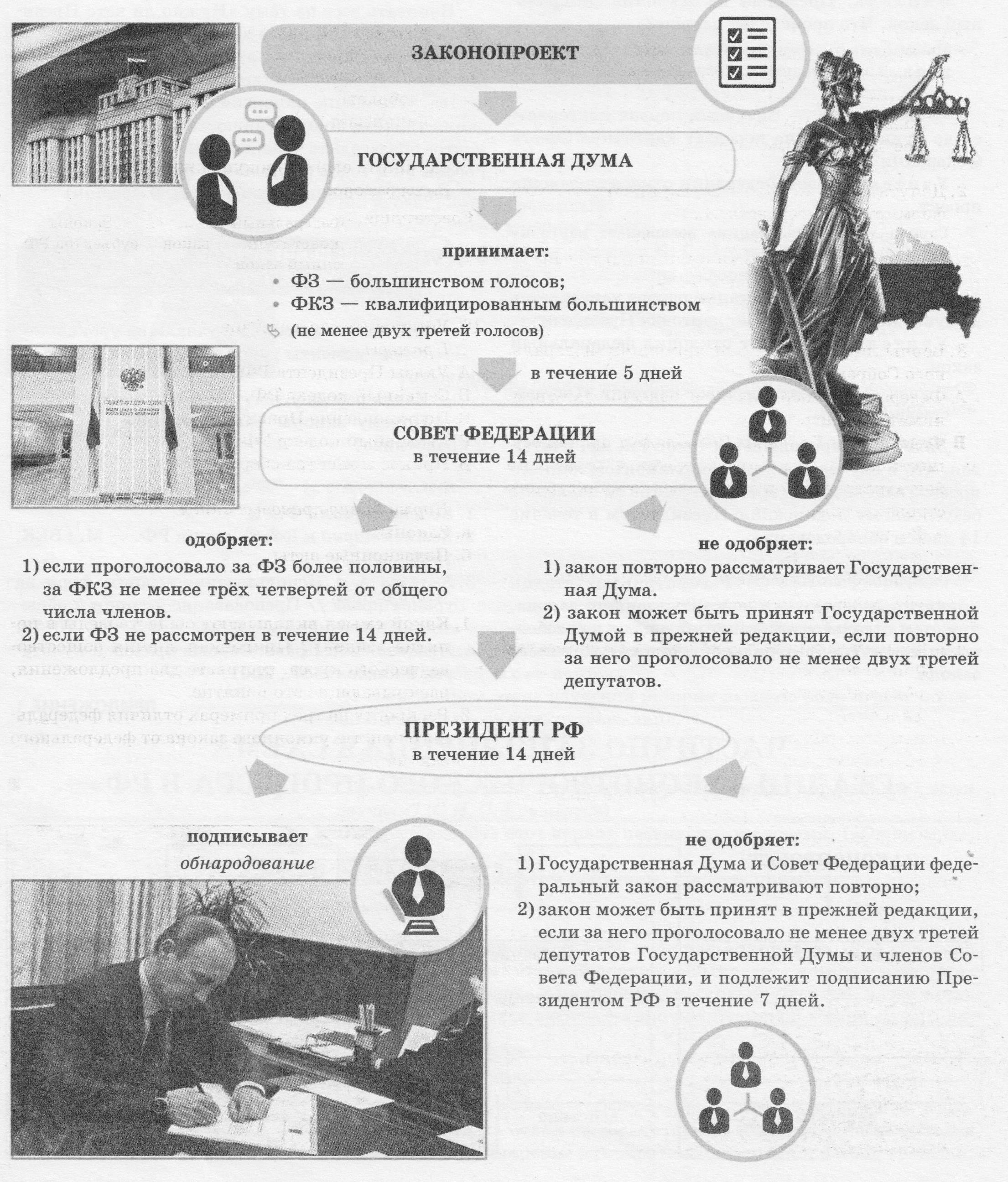 Задание ЕГЭ по теме«Законотворческий процесс в РФ»Часть первая1. Парламент РФ называется…: Федеральным Собранием; Конституционным собранием; Национальным собранием; Государственным советом.2. Депутатский корпус Государственной Думы формируется посредством…:делегирования субъектами РФ;делегирования политическими партиями;назначения Президентом РФ;избрания гражданами РФ.3. Верны ли суждения о правомочиях Федерального Собрания РФ?А Федеральное Собрание РФ обладает правом принимать законы.Б Федеральное Собрание РФ обладает правом осуществлять управление сферами и отраслями государственного и хозяйственно-культурного строительства. верно только А; верно только Б; верны оба суждения; оба суждения неверны.4. К органам законодательной власти в субъектах РФ не относятся…: областные думы; парламент администрация; государственные собрания.5. Высшей юридической силой в РФ обладают…: указы Президента РФ; постановления Правительства; федеральные законы; приказы министра.6. Государственная Дума федеральные законы…: принимает; утверждает; подписывает; одобряет.7. Совет Федерации федеральные законы…: подписывает; одобряет; утверждает; принимает.8. Президент РФ федеральные законы…: утверждает; подписывает; одобряет; принимает.9. Установите соответствиеПримерыА Указы Президента РФ.Б Семейный кодекс РФ.В Постановление Правительства РФ.Г Уголовный кодекс РФ.Д Приказ министра обороны РФ.Нормативно-правовые актыа. Законы.б. Подзаконные актыЧасть вторая1. Какой смысл вкладывают обществоведы в понятие «закон»? Привлекая знания обществоведческого курса, составьте два предложения, раскрывающие это понятие.2. Раскройте на трёх примерах отличия федерального конституционного закона от федерального